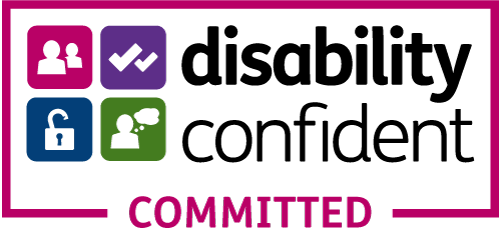 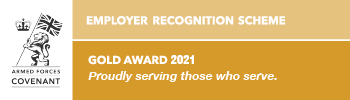 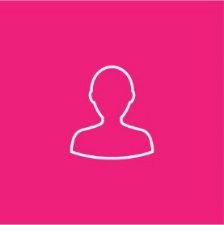 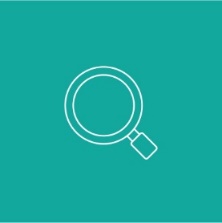 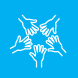 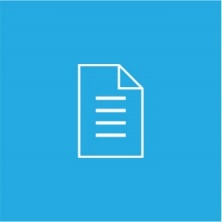 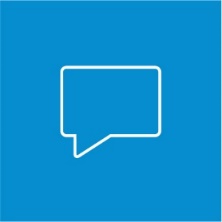 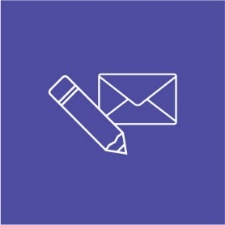 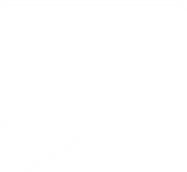 Rated as ‘Good’ by Ofsted in January 2022, here at The Nicholas Hamond Academy, we are “determined to be the best that we can be”.  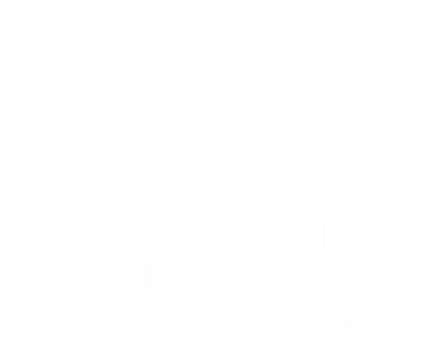 As a team, we are dedicated to delivering a high-quality education that enables students to make rapid progress and achieve transformational academic targets. We have high expectations of our pupils and every student matters to us. We work closely with our local community, including parents and carers, who actively support the work we are doing to achieve and maintain the highest possible standards. Our academy is a place to be proud of.At TNHA we aspire to provide every member of our community with the opportunity to be the 'best that they can be', by offering experiences that encourage the development of high attaining, self-confident, resilient, tolerant and happy young people.Our ethos is founded on the development of positive relationships with students and parents, outstanding teaching, a personalised curriculum and enthusiasm for learning.We are 'one team' - students, staff, governors and parents - committed to working together to achieve our aim.To find out more, please visit www.tnha.org.ukMore than just an academy, we’re a true community resource, as the only secondary school in the area. We enjoy a genuinely stunning location, close to Norwich and the A1 but surrounded by beautiful countryside and not far from some of the best beaches in Britain. This is the kind of place where people set down roots, so it’s little surprise that our staff turnover is remarkably low.						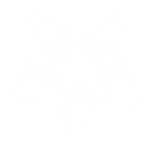 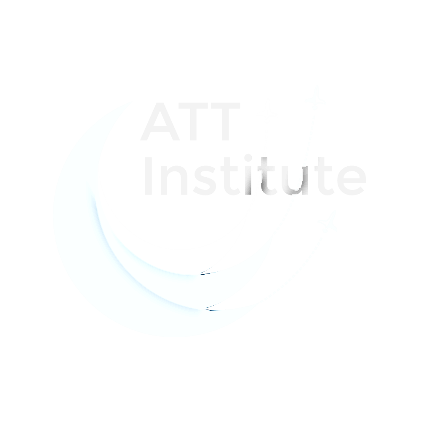 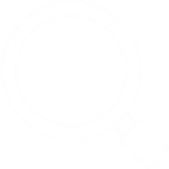 Purpose of the jobResponsible for the management, development and promotion of the learning resource centre within the school, to ensure that all students and staff have ready access to as broad and relevant range of reading matter, reference materials, research tools and information services as possible, in order to support teaching and learning throughout the school, facilitate independent learning and encourage reading for pleasure. Particular DutiesUnder the overall direction of the Vice Principal.Key FunctionsAssist in the resourcing, management and use of the learning resource centre to ensure that they effectively support reading and literacy throughout the academy. Manage and organise resources, facilities and services provided to allow flexible access and support for curricular and extra‐ curricular activities, study support, independent and recreational use. Work with individual faculties to develop subject‐specific resources both within the LRC and across the academy. Support students to make effective use of the resources available and support and monitor pupils independently studying in the LRC. Develop students’ techniques in researching and retrieving information. Maintain an atmosphere conducive to study and learning within the LRC. Promote a love of learning and reading, e.g. host book fairs, competitions, book talks and displays. Index, catalogue and classify learning resources and develop and maintain accurate and reliable catalogue and lending systems, to facilitate accessibility, use and control of stock. Ensure that appropriate measures are in place to keep the LRC secure and to minimise risk of loss of resources and equipment. Instruct students in supporting the LRC staff in the issuing of books and other resources as appropriate. Promote the use of the LRC to the academy community and foster an attractive atmosphere and environment which is conducive to a positive learning experience for users. Develop and maintain links with external agencies to maximise the availability of appropriate materials and information, including public libraries, museums, post 16 institutions, community information services etc. Ensure that the LRC presents an attractive and vibrant image to visitors. Ensure that appropriate standards of student discipline are maintained in the LRC, including at after school times. Take responsibility for personal professional development to keep up to date with new approaches, facilities and technologies relevant to learning resources. Maintain a high level of awareness of current children’s literature and developments in education and librarianship in order to ensure that the library/learning resource centre provides an up to date service to its users. Examples of duties typically associated with the role: Day-to-day management, operation and development of the area of the Learning Resource Centre (LRC), to support the academy’s curriculum and to meet the needs of students and staff and other users: Ensure accurate record keeping regarding the issuing and receiving books, registering readers and making reservations. Maintain the orderly and quiet use of the LRC. Administer academy book clubs for students every term Perform routine duties such as shelving, preparation and maintenance of stock catalogues, issuing and arranging for the return of loaned items. Carrying out periodic checks that books are in order on the shelves. Checking the condition of stock for repair or disposal. Producing reminder slips for overdue books and any relevant fines. Completing an annual stock check of all resources within the LRC. Arrange and run events linked to World Book Day and other special calendar days throughout the year including organising and running of competitions linked to literacy and promoting the LRC. Arranging and regularly changing displays within the LRC (including liaison, as appropriate, with subject teachers and other staff). Catalogue and maintain an inventory of all LRC equipment and be responsible for its management, maintenance and repair. Provide and maintain a careers library.  Provide initiatives to promote reading and literacy. Promote LRC usage via leaflets, newsletters, registers, and current displays. Promote the LRC on open evenings with activities, displays and talks.In addition: •	To provide relief for the Cover Supervisors, Attendance Officer and Main Office staff if required. •	Administer First Aid as required •	To undertake any other duties that may reasonably be required by the Principal.General InformationThe job description details the main outcomes required and should only be updated to reflect major changes that impact on the outcomes of the job.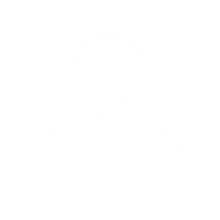 The person specification provides an outline of the experience, skills, and abilities we expect the successful candidates to process. You should match your own skills, experience, and abilities to those listed below and provide examples of how you have demonstrated the criteria.  People with disabilities will be offered an interview where they meet the essential criteria alone.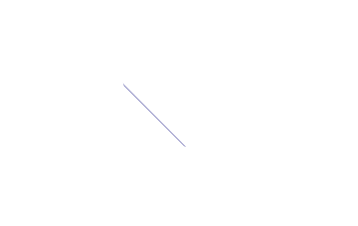 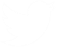 criteriaqualitiesEssentialDesirableQualificationsHold GCSE English and Maths at Grade C/Grade 4 or higher.First aid training (or willingness to complete it)ExperienceWorking in a secondary school environmentWorking with young people in an education settingWorking in a library or equivalentWorking with children or young people Planning activities to engage pupils and support development Skills and knowledgeAbility to respond quickly and effectively to issues that ariseAbility to use own initiative and take action accordingly Effective communication with adults and children Ability to deliver instructions to junior team members Ability to take a firm but fair approach to handling behaviour issues in line with the academy’s policies Ability to build effective working relationships with colleagues Personal qualities Commitment to supporting and understanding pupil needs Commitment to upholding and promoting the ethos and values of the schoolCommitment to maintaining appropriate confidentiality at all timesCommitment to safeguarding, equality, diversity and inclusion